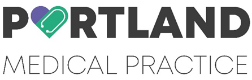 PATIENT PARTICIPATION GROUP (PPG) MEETING Wednesday 25th October 2023 4.00 pmSubjectLead:1.Welcome and apologies SC2.Minutes of the last meeting – check for accuracyMatters arisingSC 3.Practice updateSK3.Role of the practice pharmacistMP4.GDPR (General Data Protection Regulations): Privacy notice explaining how data pertaining to the PPG is collected and used SK5.Future topics for agendaAll6.Any other businessAll